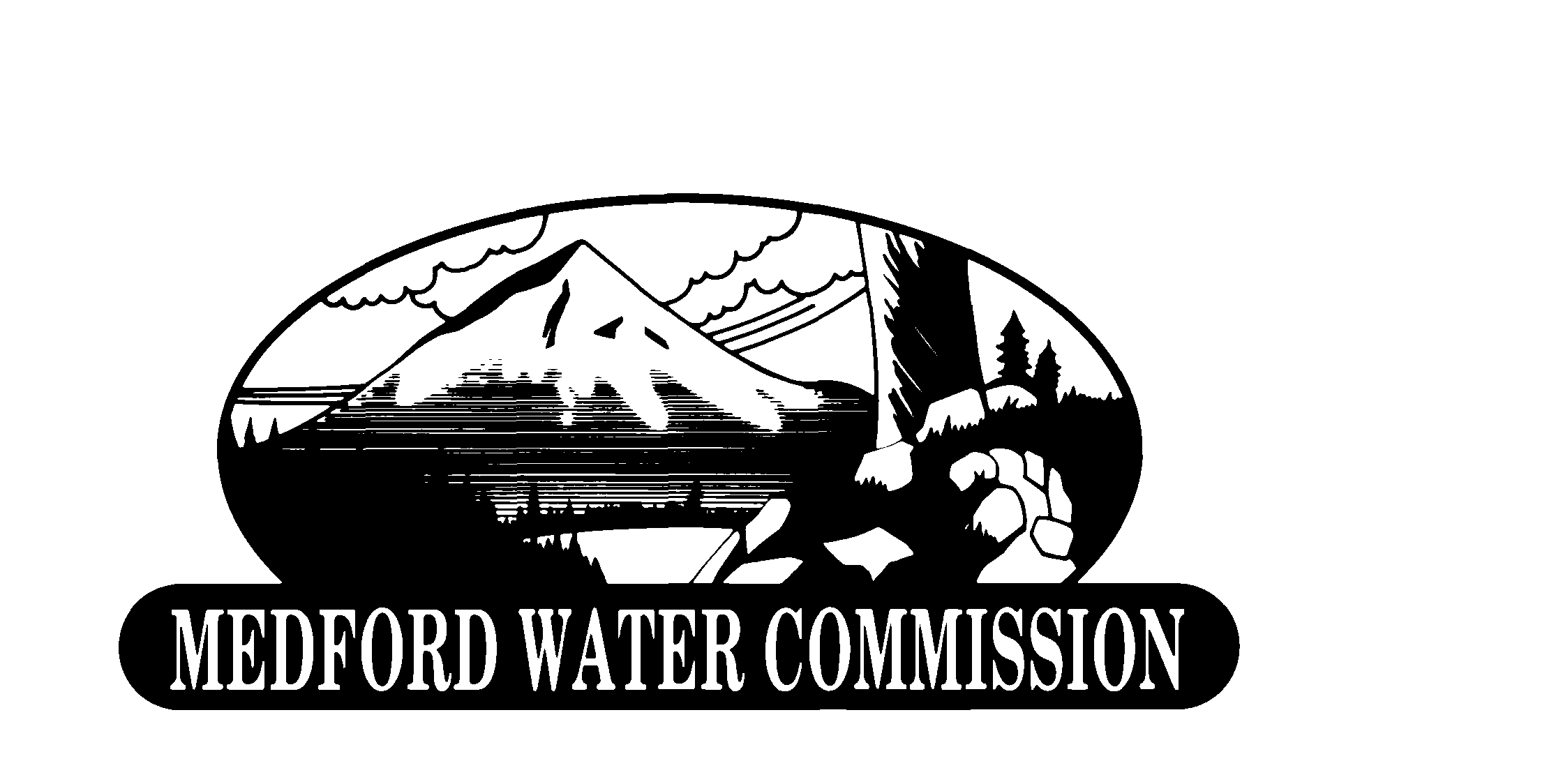                                                                            _________________________________________________							     - Room 177,  								Phone (541) 774-2440   Fax (541) 774-2555February 10, 2020Clarification to ProposalPage 3 of 18 states “Sealed proposals are to be sent to Medford Water Commission, Attention: Andy Huffman, 200 South Ivy Street – Room 177, Medford, Oregon, 97501.”  All proposals are to be delivered to the above provided address by the listed proposal closing time of 3:00 P.M., on the 14th of February 2020.  Emailed or faxed proposals are unacceptable and will not be received.